Итоги конкурсаКатегория А (учащиеся средних учебных заведений)Диплом лауреата I степени Иванов Александр, IV курс Музыкального училища имени Гнесиных (класс профессора Карпова П.Е.)Диплом лауреата II степени Бурняшева Дарья, IV курс Волгоградской консерватории им. П.А. Серебрякова, факультет среднего профессионального образования ПО (класс преподавателя Смолиной О.Ю.)Диплом лауреата III степениБарсуков Илья, III курс Астраханского музыкального колледжа им. М.П. Мусоргского (класс преподавателя Суменкова И.В.)Васильчикова Елена, III курс Саратовского областного колледжа искусств (класс преподавателя Мальцевой В.Ю.)Жданович Николай, III курс Музыкального училища имени Гнесиных (класс преподавателя Глазевой О.Ю.)Диплом и звание дипломантаАхмедова Аиша, III курс Махачкалинского музыкального училища им. Г.А. Гасанова (класс преподавателя Макеевой Н.О.)Козачок Алексей, III курс Краснодарского музыкального колледжа им. Н.А. Римского-Корсакова (класс заслуженного деятеля искусств Кубани, кандидата педагогических наук Мальцевой Т.А.)Курбанова Раксана, III курс Мангистауского колледжа искусств/Актау, Казахстан (класс преподавателя Берикбаевой А.С.)Муратова Аиша, IV курс Астраханского музыкального колледжа им. М.П. Мусоргского (класс преподавателя Суменковой И.В.)Специальный диплом «Симпатии хора»Муратова Аиша, IV курс Астраханского музыкального колледжа им. М.П. Мусоргского (класс преподавателя Суменковой И.В.)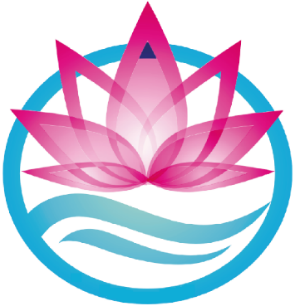 I Международный конкурс хоровых дирижеров«КАСПИЙСКАЯ ВОЛНА»13-16 марта 2023 г.Астрахань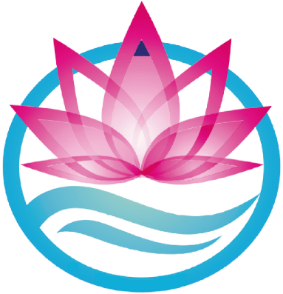 